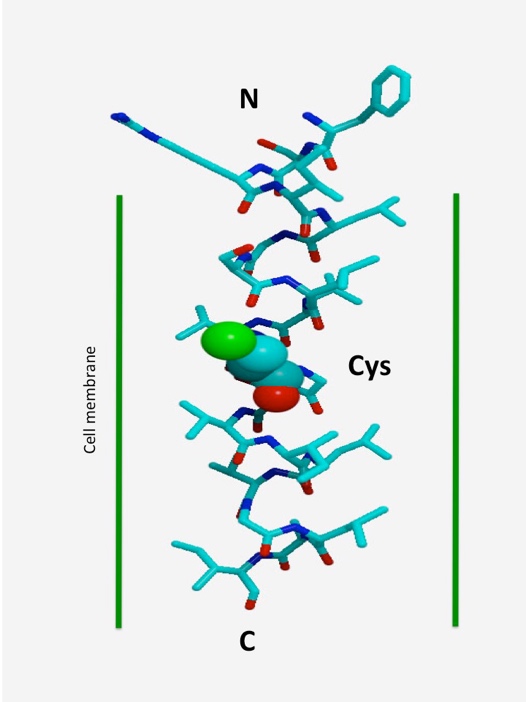 Figure S1. 3D molecular model of the transmembrane helix of T. bernacchii pIgR built with the Phyre2 tool (http://www.sbg.bio.ic.ac.uk/phyre/html/). The cysteine residue, located in the middle of the sequence with its side chain pointing out of the transmembrane helix, is shown. The N- and C-termini are indicated at the top and bottom, respectively. Signal peptideTrematomus bernacchii                                                MLKPFLLTLSLLPWIPV Trematomus loennbergii                                                               VDissostichus eleginoides                                                         PWIPADissostichus mawsoni                Notothenia coriiceps                                                            LPWIPVHarpagifer antarticus                                                                V Gymnodraco acuticeps                                                 MLKPFLLTLSLLPWIPVPseudochaennichthys georgianus                                       MLKPFLLTLSLLPWIPV Chionodraco myersi                                                                   V Chaenocephalus aceratus                                                              VChionodraco hamatus                                                           SLLPWIPVCottoperca gobio                                                     MLQPFILALSLLPWIPA Sander lucioperca                                                    MLQPFIITLSLLPWFPA Perca fluviatilis                                                    MLQPFLIVLSLLPWFPA Perca flavescens                                                     MLQPFIITLSLLPWFPAEtheostoma spectabile                                                MLPPFIIALSLFPFFPA Etheostoma cragini                                                   MLQPFTITLSLLPFFPAEpinephelus coioides                                                 MRRLFILTLSLLPWIPA Epinephelus lanceolatus                                              MRRLFILTLSLLPWIPAPlectropomus leopardus                                                  Sebastes umbrosus                                                    MLQPFILALILLPWIPAPungitius pungitius                                                  MRKLFTLALTLFPWISG Anarrhichthys ocellatus                                              MQQPFILALSLLSWIPA Cyclopterus lumpus                                                   MLRPFLLALSLLPWIPA Liparis tanakaeGasterosteus aculeatus                                               MRKLFTLALTLLSWIPG                                         /D1               L             S       STrematomus bernacchii               FLCGT-TTEEELSIMEGQSLTVPCHYEPQYASYVKYWCRGTMREFCSSLATrematomus loennbergii              FLCGT-TTEEELSIMEGQSLTVPCHYEPQYASYVKYWCRGTMREFCSSLADissostichus eleginoides            FLCGT-PTEGELSVMEGQSLTVPCHYEPQYASYVKYWCRGKMREFCSSLA Dissostichus mawsoni                FLCGT-TTEEELSVMEGESLTVPCHYEPQYASYIKYWCRGKMREFCSSLG Notothenia coriiceps                FLCGT-TTEEELSVMEGQSLTVPCHYEPQYASYVKYWCRGTMREFCSSLAHarpagifer antarcticus              FLCGT-TTEEELSVMEGQSLTIPCHYEPQYASYIKYWCRGKMREFCSSLAGymnodraco acuticeps                FLCGT-TTEEELSVMEGQSLTVPCHYEPQYASYIKYWCRGKMREFCSSLAPseudochaennichthys georgianus      FLCGT-TTEEELSVMEGESLTVPCHYEPQYASYIKYWCRGKMREFCSSLAChionodraco myersi                  FLCGT-TTEEELSVMEGESLTVPCHYEPQYASYIKYWCRGKMREFCSSLAChaenocephalus aceratus             FLCGT-TTEEELSVMEGESLTVPCHYEPQYASYIKYWCRGKTREFCSSLAChionodraco hamatus                 FLCGT-TTEEELSVMEGESLTVPCHYEPQYASYIKYWCRGKMREFCSSLACottoperca gobio                    LLCST---EGELSVLEGQSLTVPCHYEPQYASYVKYWCRGKTKEFCSSLASander lucioperca                   FLCRV-TTEGEHAVMEGQPLTVPCHYGPQYAGYVKYWCRGKMREFCTSLA Perca fluviatilis                   FLCRV-TTEGEHAVMEGQPLTVPCHYGPQYAGYVKYWCQGKMREFCTSLAPerca flavescens                    FLCRV-TTEGEHAVMEGQPLTVPCHYGPQYAGYVKYGCRGKMREFCTSLA Etheostoma spectabile               FHCGV-TTEGEHTVMEGQHLTVPCHYGPQYAGYVKYWCRGKMREFCSSLA Etheostoma cragini                  FLCGV-TTEGEHAVMEGQHLTVPCHYGPQYAGYVKYWCRGKMREFCTSLA Epinephelus coioides                VLCKV-TTEGELSIMEGQSLTIPCHYEPQYASYVKYWCQGKTREFCTSLA Epinephelus lanceolatus             VICKV-TTEGELSIMEGQSLTIPCHYEPQYASYVKYWCQGKTREFCTSLAPlectropomus leopardus              FLCGT-TTEEELSIMEGQSLTVPCHYEPQYASYVKYWCRGKMKEFCTSLA                                    Sebastes umbrosus                   FHCRV-TTEGDIAVMEGQSLTVPCIYEPQHASYVKYWCRGKMKAFCTTLA Pungitius pungitius                 FLCQPAFTGGELSVMEGQSLTVPCHYESQYAGHVKYWCRGKVRGFCTSLA Anarrhichthys ocellatus             FLCRV-TTEGELTVMEGQSLIVPCHYDPQYAGYVKYWCRGNTREFCTSLA Cyclopterus lumpus                  FLCRV-TTEGELAVMEGQSLTVPCHYDPQYAGYVKYWCRGKMREFCTSLA Liparis tanakae                     MDPRV-TTDAELAVMEGRSLTVPCHYDPQYAGYLKYWCRGKMREFCTSLAGasterosteus aculeatus              FL-----SEAELSVMEGQSLTVPCHYEPQYAGYVKYWCRGKMRGFCTSLA                                                                               L    Trematomus bernacchii               RTDESHSTNPSE-KKVRLFDDPVQQVFTVAMSNLREEDSGWYMCGVEIGGTrematomus loennbergii              RTDESHSANLSE-KKVRLFDDPVQQVFTVAMSNLREEDSGWYMCGVEIGG Dissostichus eleginoides            RTDESHSANLSE-KKVRLFDDPVQQVFTVAMSNLREEDSGWYMCGVEIGG Dissostichus mawsoni                RTDESHSANLSE-KKVRLFDDPVQQVFTVAMSNLREEDSGWYMCGVEIGGNotothenia coriiceps                QTDESHSANPSE-KKVRLFDDPVQQVFTVAMSNLGEEDSGWYMCGVEIGGHarpagifer antarcticus              RTDESHSANPSE-KKVRLFDDPVQQLFTVAMSNLREEDSGWYMCGVEIGGGymnodraco acuticeps                RTDESHSANPSE-KKVRLFDDPVQQVFTVAISNLMEEDSGWYMCGVEIGGPseudochaennichthys georgianus      RTDESHSVNPSE-KKVRLFDDPVQQVFTVAMSNLREEDSGWYICGVEIGG Chionodraco myersi                  RTDESHSVNPSE-KKVRLFDDPVQHVFTVAMSNLREEDSGWYMCGVEIGGChaenocephalus aceratus             RTDESHSVNPSE-KKVRLFDDPVQQVFTVAMNNLREEDSGWYMCGVEIGGChionodraco hamatus                 RTDESHSVNPSE-KKVRLFDDPVQQVFTVAMSNLREEDSGWYMCGVEIGGCottoperca gobio                    RTDVTRSANTAE-EKVGIFDDPVQLVFTVTMSNLREEDSGWYMCGVEIGGSander lucioperca                   RTDEPRSANQAE-EKVSIFDDPVQLVFAVTMSNLKEGDSGWYMCGVEIGG Perca fluviatilis                   RTDEPRSANPAE-EKVSIFDDPVQLVFTVTMSNLKEGDSGWYMCGVEIGGPerca flavescens                    RTDEPRSANPAE-EKVSIFDDPVQLVFTVTMSNLKEGDSGWYMCGVEIGGEtheostoma spectabile               RTDEPRSANPAE-EEVSIFDDPVQLVFTVTMSNLKEGDSGWYMCGVEIGG Etheostoma cragini                  RTDEPHSANSAE-EKVSIFDDPVQLVFTVTMSNLKEGDSGWYMCAVEIGGEpinephelus coioides                RTDEPRSADPAE-KKVSIFDDQVQLVFTVTMNNLKEGDSGWYMCGVEIGG Epinephelus lanceolatus             RTDEPRSADPAE-KKVSVFDDQVQLVFTVTMNNLKEGDSGWYMCGVEIGGPlectropomus leopardus              RTDEPPSADSAK-KKVSIFDDQVQLVFTVTMNDLKEGDSGWYMCGVEIGG              Sebastes umbrosus                   RTDETRSADPAEEKKVSIFDDPVQLVFTVTMNNLKEDDSGWYMCGVEIEG Pungitius pungitius                 RTDP----AIAAAGKVSISDDRVQLVFTVTMSDLKEGDSGWYLCGVEIGG Anarrhichthys ocellatus             RTDS----ANPAAGKVSIFDDPVQQVFTLTMSDLKEGDSGWYMCGVEIGG Cyclopterus lumpus                  RTDP----AHPAARKVSIFDDPVQQVFTVTMGDLKETDSGWYMCGVEVGG Liparis tanakae                     RTDP----ATPAVKTVSLLDDPVQQVFTVTMDDLKEADSGWYICGVEVGGGasterosteus aculeatus              RTDT----ANPAAGKVSMSDDPVQLVSTVTMSDLKEGDSGWYICGVELGG                                                   /   /D2               LTrematomus bernacchii               LWSADVVTHKNINVIHGMTVEDRRLSGEEGSSVTVECQYSERYRESEKKWTrematomus loennbergii              LWSADVVTHKNINVIHG                              KKWDissostichus eleginoides            VWSADVVTYKNINVIHGMTVENSRLSGEEGSSITVECQYSERYRESEKKWDissostichus mawsoni                LWSADVVTHKNINVIHGMTVENSRLSGEEGSSVTVECQYSERYRESEKKWNotothenia coriiceps                LWSADVVTHKNIKVIHGMTVENSRLSGEEGSSVTVECQYSERYRESEKKW Harpagifer antarcticus              LWSADVVIYKHIKVIHG                              KKWGymnodraco acuticeps                LWSADVVTHKNIKVIHGMTVENSRLNEEEGSSVTVECQYSERYRESEKKW Pseudochaennichthys georgianus      LWSADVVTYKNIKVIHGMTVENSRLSGEEGGSVTVECQYSERYRESEKKWChionodraco myersi                  LWSADVVTYKNIKVIHG                              KKWChaenocephalus aceratus             LWSADVVTYKNIKVIHG                              KKWChionodraco hamatus                 LWSADVVTYKNIKVIHGMTVENSRLSGEEGSSVTVECQYSERYRESEKKWCottoperca gobio                    VWSADVVTYTNIRVIHGLTVVNSRLSGGEGSSVTVECHYSERFRESEKKWSander lucioperca                   AWSADDVAYTNIKVIHGMSVVNSRLIGEEGSSITVECHYSERYRESEKKW Perca fluviatilis                   AWSADDVAYTNIKVIHGMSVVNSRLIGEEGSSITVECHYSERYRESEKKWPerca flavescens                    AWSADDVAYTNIKVIHGMSVVNSRLIGEEGSSITVECQYSERYRESEKKWEtheostoma spectabile               MWTADDVAYTNIKVIHGMSVVNSFLIGEEGSSITVECHYSERCRESEKRW Etheostoma cragini                  IWSADDVAYTYIKVIHGMSVVNSFLIGEEGSSLTVECHYSERCRESEKRW Epinephelus coioides                VWSADDVAFTNIKVIHGMSVVNSRVSGEEGSSLTVECHYSERYRESEKKW Epinephelus lanceolatus             VWSADDVAFTNIKVIHGMSVVNSRVSGEEGSSLTVECHYSERYRESEKKWPlectropomus leopardus              VWHSDDVAFTNIKVIHG                              KKWSebastes umbrosus                   VWHSDDVAFTYISVIHGMSVVNSRLSGEEGSSVTVECNYSERYRESEKKW Pungitius pungitius                 AWTADVVTQTYINVIHGMSVVNSRLSGEEGSSVTVECHYSEKYRDSEKKW Anarrhichthys ocellatus             VWTRDVVASTYIKVIHGMSVVNSRLSGEEGSSVTVECRYSERYRDSEKKW Cyclopterus lumpus                  VWTADVVAYTYIKVVHGMSVVNSRLSGEEGSSVTVECHYSERYRDSEKKW Liparis tanakae                     GWTPDVVAHTYIKVVHGasterosteus aculeatus              AWTADAVTETYIQVIHGMSVVNSRLSGEEGSSVTVECHYSERYRDSQKKW                                     S       S                                        LTrematomus_bernacchii               CRSGDSSSCLLAGSEGSNGNSSVDIKDDRSGSFTITFKKLQMRDTGWYWCTrematomus loennbergii              CRSGDSSSCLLAGSEGSNENSSVDIKDDRSGSFTITFKKLQMRDTGWYWCDissostichus eleginoides            CRSGDWSSCLLAGSEGSNEDSSVDIKDDRSGSFTITFKKLQMRDTGWYWCDissostichus mawsoni                CRSGDWSSCLLAGSEESNEDSSVDIEDDRSGSFTITFKKLQMRDTGWYWC Notothenia coriiceps                CRSGNWSSCLLAGSEGSN-DSSVDIKDDRSGSFTITFKKLQMRDTGWYWCHarpagifer antarcticus              CRSGDWSSCLLAGSEGSN-DSSVYIKDDRSGSFTITLKKLQMRDTGWYWCGymnodraco acuticeps                CRSGDWSSCLLAGSEGSN-DSSVYIKDDRSGSFTITFKKLQMRDTGWYWCPseudochaennichthys georgianus      CRSGDWSSCLLAGSEGSN-DSSVYIKDDRSGSFTITFKKLQMRDTGWYWC Chionodraco myersi                  CRSGDWSSCLLAGSEGSN-DSSVYIKDDRSGSFTITFKKLQMRDTGWYWCChaenocephalus aceratus             CRSGDSSSCLLAGSEGSNGNSSVDIKDDRSGSFTITFKKLQMRDTGWYWCChionodraco hamatus                 CRSGDWSSCLLAGSEGSN-DSSVYIKDDRSGSFTITFKKLQMRDTGWYWCCottoperca gobio                    CRSGDWSSCLSTGSEGSYDDTSVAISDDRTRTFTVTLKKLQMRNTGWYWCSander lucioperca                   CRSGDWSSCLLTGSDGSYEDTSVAISDDRTRTLTITLKKLQMRDTGWYWC Perca fluviatilis                   CRSGDWSSCLLTGSDGSYEDTSVAISDDRTRTFTITLKKLQMRDTGWYWCPerca flavescens                    CRSGDWSSCLLTGSDRSYEDTSVAISDDRTRTFTITLKKLKMRDTGWYWCEtheostoma spectabile               CRSGDWSSCLLTDSDGRYEDTSVAISDDRTRTLTITLKKLQMRDTGWYLC Etheostoma cragini                  CRSGDWSSCLPTGSDGRYEDTSVAISDDRTRTLTITLKKLQMRDTGWYLC Epinephelus coioides                CRSGDWSSCLLTGSEGSYEDTSVAISDDRTRTFTITLKKLQMRDAGWYWC Epinephelus lanceolatus             CRSGDWSSCLLTGSEGNYEDTSVAISDDRTRTFTITLKKLQMRDTGWYWCPlectropomus leopardus              CRSGDWSSCLLIDSEGSYEDTSVAISDDRTRTFTVTLKKLQMRDTGWYWCSebastes umbrosus                   CRSGDWSSCLLTGSEGSYEDTSVAIRDDRTRTFTITLKKLQMRDNGWYWC Pungitius pungitius                 CRIGDWSSCLLTGSEGSYDDTSVAIRDDRTRTFTVTLKKLQMKDTGWYWC Anarrhichthys ocellatus             CRSGDWSSCLLTGSEGSYEDTSVAISDDRTRAFTVTLKKLQMSDSGWYWC Cyclopterus lumpus                  CRSGDWSSCLLTGSEGSYEDTSVALRDDRTRTFTITLKKLRMRDSGWHWC Liparis tanakaeGasterosteus aculeatus              CRTGDWSSCLLTGSEGSYNDTSVAIRDDGSRTFTVTLKNLQMKDTGWYWC                                                  /EMPDTrematomus bernacchii               SAGLQKMPVHVQVVPRPMTT-VS---VTTQPQTVANPLPPKPITKESWNGTrematomus loennbergii              SAGLQKMPVHVQVVPRPMDissostichus eleginoides            SAGLQKMPVHVQVKPRPMTTAVS---VTSQPQT-ANPLPPKPITKESWSG Dissostichus mawsoni                SAGIQKMPVHVQYILLS---------VCDIPTSDCKSSSPKPITKESWSG Notothenia coriiceps                SAGLQKMPVHVQVKPRPMTT-VS---VTSQPQTV     PKPITKESWSG Harpagifer antarcticus              SAGLQKMPVHVQVKPRPMGymnodraco acuticeps                SAGLQKMPVHVQVKPRPMTMS-----VTSQPQTVANPPPPKPITKESWSG Pseudochaennichthys georgianus      SAGLQKMPVHVQVKPRPMTT-VS---VTSQPQTVANPLPPKPITKESWSG Chionodraco myersi                  SAGLQKMPVHVQVKPRPMChaenocephalus aceratus             SAGLQKMPVHVQVKPRPMChionodraco hamatus                 SAGLQKMPVHVQVKPRPMTT-VS---VTSQPQTVANPLPPKPITKESWSGCottoperca gobio                    SAGQQKMPVHVQVTPRP-TTTVS---VTSPPQSIAYLPPPKPITKESGNNSander lucioperca                   SAGQQQIAVHVLVTPRP-TTAVSVTSTPTTSQSVAYLPPPKPITKESWNS Perca fluviatilis                   SAGQQQIAVHVLVTPRPTTAAVSVTSTPKTSQSVAYLPPPKPITKESWNSPerca flavescens                    SAGQQQIAVHVLVTSRPTT--VSVTSTPTTSQSVAYLPPPKPITKESWNSEtheostoma spectabile               FAGRQQKDVHVLVTPRP-TTIASVTSTPTASQSVAYLPAPKPISKESWKS Etheostoma cragini                  FAGRQKKDVHVLVTPRP-TTIASVTSTPTTSQSVAHLPAPKPISKESWNREpinephelus coioides                SAGQQQMAVHVLVTRRATTTVVSVTSPPTRLHSAAYLPPPKPITKESWNS Epinephelus lanceolatus             SAGQQQMPVHVLVTRRATTT-VSVTSPLTHLHSAAYLPPPKPITKESWNSPlectropomus leopardus              SAGQQQMAVHVLVTPRP                                RSebastes umbrosus                   SAGQQQVSVHVQVTPRPTTT-VS---VTSPPTRSRVLAYLPPPKPITKES Pungitius pungitius                 CAGQHQMHVHVIVTPRLWTTAVTATSPPTQSQALAHLPPSEPITKDSWRS Anarrhichthys ocellatus             SAGQHQKLVYVLVTPTPTTTAVTATSPLTPSQSAAYLPPPKPITKESWNS Cyclopterus lumpus                  SVGAQADAACMCWSPPRPTT-----SRLTPSRSVALLAAPEPITEESRKQ Liparis tanakae Gasterosteus aculeatus              CAGQHKEHVHVIVTPRPSTTAVTVTSRPTASLSLAYLPPPKPITKESCNS                                         / Transmembrane      /CytTrematomus bernacchii               HNFSRILGSLLVCGSVIL-VGLAILARKWWKRH-------MQDPMLRQLNGTremantomus loennbergii              SFSHILGSLLVCGSVIL-VGLAIVARKWWKRH        QDPVLRQLNG Dissostichus eleginoides            HNFSHVLGSLLVCGSVIL-VGLAIVARKWWRHS-PEYPFLEQDPVLRQLDG Dissostichus mawsoni                HN--HVLGSLLVCGSVIL-VGLAIVARKWWKRHNPEYPFLEQDPVLRQLNG Notothenia coriiceps                HNFSHVLGSLLVCGSVIL-VGLA  ARKWWKRH--------KDPVLRQLNG Harpagifer antarcticus               SFSHVLGSLLVCGSVIL-VGLAIVARKWWKRH------LE-DPVLRQLNGGymnodraco acuticeps                HNFSHVLGSLLVCGSVIL-VGLAIVARKWWKRQ--------KDPVLRQLNGPseudochaennichthys georgianus      HNFSHVLGSLLVCGSVIL-VGLAIVARKWWKRH--------KDPVLRQLNG Chionodraco myersi                   SFSHVLGSLLVCGSVIL-VGLAIVARKWWKRH      LE-DPVLRQLNGChaenocephalus aceratus               FSHVLGSLLVCGSVIL-VGLAIVVRKWWKRH      LE-DPVLRQLNGChionodraco hamatus                 HNFSHVLGSLLVCGSVIL-VGLAIVARKWWKRH------- KDPVLRQLNGCottoperca gobio                    HS--HILWSLLVCASVMLLLGLAILARKLWKKHK-------QDPVLRQLKESander lucioperca                   HS--HILESLLVCASIMLLVGMAILARKLWKQHK-------QDPVLRQVKE Perca fluviatilis                   HS--HILESLLVCASIMLLVGLVILARKLWKQHK-------QDPVLRQVKEPerca flavescens                    HS--HILESLVVCASIMLLVGLLILARKLWKQHK-------QDPVLRQVKEEtheostoma spectabile               HS--HILESMLVCASIMILVGLAILARKLWIQQIH-----EQDPVLRPVKE Etheostoma cragini                  HN--HILESMLVCATVMLLVGLAILARKLWIQQIQ-----EQDPVLRPVKEEpinephelus coioides                HS--HILESLLVCASIMLLVGLAILARKLWKQHK-------QDPLQRQLKA Epinephelus lanceolatus             HS--HILESLLVCASIMLLVGLAILARKLWKQHK-------QDPLQRQVKAPlectropomus leopardus              FS--HILESLLVCASIMLLVGLAILVRKLWKQHSebastes umbrosus                   S-HSLILESLLVCASVMLLVGLAILARKWWKQHK-------RDPVLRQVKA Pungitius pungitius                 HR--HIMESFLVCASFLFLVGLAILVRKLWKRHR-------QDPLLRQVQM Anarrhichthys ocellatus             HS--HILETLLVCAFIMFIVGLAIWVRKLWRRHG-------QDPVLRQVNM Cyclopterus lumpus                  H----ILESLLVCASIMFLVGMAILARKLWKQHRR-------DPVLRQVNR Liparis tanakaeGasterosteus aculeatus              HS--HIMESFLVCASFLILLGLAILVRKLWKRHR-------QDPMLRQVKM Trematomus bernacchii               MNARRNEYS-DVGCDLQNATVVFVNKDSQDVHMYTrematomus loennbergii              MNARRNEYS-NVGCDLQNAAVVFVNKDSQDVHMY Dissostichus eleginoides            MNARRNQYS-DVGCDEQNAAVVFLNKDSQDVHMY Dissostichus mawsoni                MNARRNEYS-DVGCDLQNAAVVFLNKDSQDVHMY Notothenia coriiceps                MNARRNEYS-DVGCDLQNATVVFLNKDFQDVHMC Harpagifer antarcticus              MNARRNEYS-DVGCDLQNATVVFRNKDSQHVHMGymnodraco acuticeps                MNARRNEYS-DVGCDLQNATVVFLNKDSQDVHMC Pseudochaennichthys georgianus      MNARRNEYS-DVSCDLQNATVVFLNKDSQDVHMCChionodraco myersi                  MNARRNEYS-DVSCDLQNATVVFLNKDSQDVHMC Chaenocephalus aceratus             MNARRNEYS-DVSCDLQNATVVFLNKDSQHVHMChionodraco hamatus                 MNARRNEYS-DVSCDLQNATVVFLNKDSQDVHMCCottoperca gobio                    IKARHNEYSGDVG-DQQSTAVIFLNRDSQDIHMYSander lucioperca                   IQARHNEYSG----DLQNSAVVFLNRDSQDVQMY Perca fluviatilis                   IQARHNEYSG----DLQNSAVVFLNRDSQDVRIYPerca flavescens                    IQARHNEYSG----DLQNSAVVFLNRDSQDVHMYEtheostema spectabile               I Etheostema cragini                  IEpinephelus coioides                IKARHNEYSGDVG-DLQNAAVVFLNRDSQDVHMY Epinephelus lanceolatus             IKARHNEYSGDVG-DLQNTAVVFLNRDSQDVHMYPlectropomus leopardus              Sebastes umbrosus                   IKAKHNEYSGDSD-DPQNAAVVFLKRDSQGVYIH Pungitius pungitius                 IKARHNEYSGDVG-DPQSAAVVFLNRDCEDAHMH Anarrhichthys ocellatus             IKARHNGYSGDVG-DPQSAAVVSQEYCyclopterus lumpus                  IKARHNEFSGDVD-DPQSTGVVFLNVDSQDVHMY Liparis tanakaeGasterosteus aculeatus              IKARHNEGSGDVG-DPQSAAVVFLNRDCQEAYMHFigure S2. Multiple alignment of the deduced amino acid sequences of pIgRs available from Notothenioidei (Antarctic species in blue; non-Antarctic species in light blue) and from representative species of the perciform suborders Percoidei (in brown), Serranoidei (in red), Scorpaenoidei (in purple), and Cottoidei (in green). Notothenioid specific residues are highlighted in magenta. Putative N-glycosylation sites are reported in bold and underlined. Gaps are indicated by dashes. 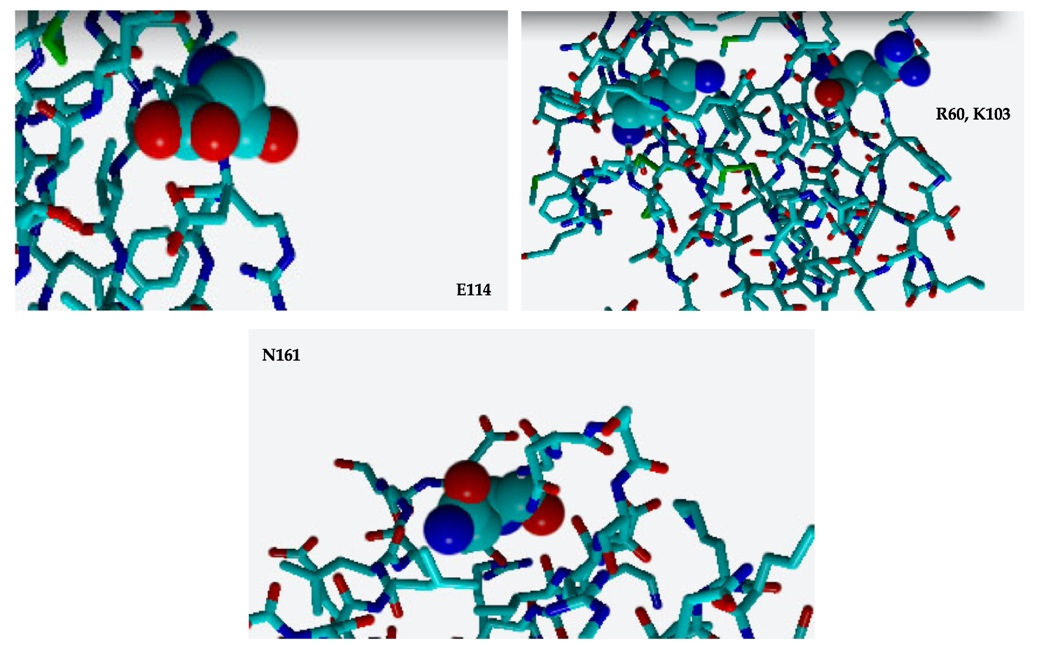 Figure S3. Detail of R60, K103, E114, and N161 residues in the 3D molecular model built for the secretory component of T. bernacchii pIgR. For each residue, the side chain exposed to the solvent is shown. Table S1. Amino acid composition of T. bernacchii pIgR and the respective regions SC (Secretory Component), EMPD (Extra-cellular proximal domain), TM (Transmembrane domain), Cyt (Cytoplasmic tail).Table S2. List of primers used in PCR experiments.1AAP, AP and AUAP are the Adaptor Primers used in 5’ and 3’ RACE. 2TbBACTfw and TbBACTrev are the primers designed on -actin gene, used as housekeeping gene in qPCR.Table S3. List of perciform suborders and respective species investigated for pIgR genomic and transcript sequences available. Table S4. Specific primers used for RT-PCR and sense and anti-sense probes.pIgR           SC           SCEMPDTMTMCytPercentage of amino acid residuesAla (A): 3.8%Arg (R): 5.6%Asn (N): 4.1%Asp (D): 4.7%Cys (C): 3.3%Gln (Q): 4.1%Glu (E): 6.2%Gly (G): 6.8%His (H): 2.4%Ile (I): 3.3%Leu (L): 8.3%Lys (K): 4.7%Met (M): 3.8%Phe (F): 2.7%Pro (P): 4.7%Ser (S):10.7%Thr (T): 5.9%Trp (W): 3.0%Tyr (Y): 3.0%Val (V): 8.9%Ala (A): 3.7%Arg (R): 5.7%Asn (N): 3.7%Asp (D): 4.5%Cys (C): 3.3%Gln (Q): 4.1%Glu (E): 8.2%Gly (G): 6.9%His (H): 2.4%Ile (I): 2.9%Leu (L): 4.9%Lys (K): 4.9%Met (M): 3.3%Phe (F): 2.4%Pro (P): 4.9%Ser (S):12.7%Thr (T): 6.9%Trp (W): 2.9%Tyr (Y): 3.3%Val (V): 8.6%Ala (A): 3.7%Arg (R): 5.7%Asn (N): 3.7%Asp (D): 4.5%Cys (C): 3.3%Gln (Q): 4.1%Glu (E): 8.2%Gly (G): 6.9%His (H): 2.4%Ile (I): 2.9%Leu (L): 4.9%Lys (K): 4.9%Met (M): 3.3%Phe (F): 2.4%Pro (P): 4.9%Ser (S):12.7%Thr (T): 6.9%Trp (W): 2.9%Tyr (Y): 3.3%Val (V): 8.6%Ala (A): 5.1%Arg (R): 5.1%Asn (N): 7.7%Asp (D): 0.0%Cys (C): 0.0%Gln (Q): 5.1%Glu (E): 2.6%Gly (G): 2.6%His (H): 2.6%Ile (I): 2.6%Leu (L): 2.6%Lys (K): 5.1%Met (M): 2.6%Phe (F): 2.6%Pro (P):17.9%Ser (S):10.3%Thr (T):12.8%Trp (W): 2.6%Tyr (Y): 0.0%Val (V):10.3%Ala (A): 5.1%Arg (R): 5.1%Asn (N): 7.7%Asp (D): 0.0%Cys (C): 0.0%Gln (Q): 5.1%Glu (E): 2.6%Gly (G): 2.6%His (H): 2.6%Ile (I): 2.6%Leu (L): 2.6%Lys (K): 5.1%Met (M): 2.6%Phe (F): 2.6%Pro (P):17.9%Ser (S):10.3%Thr (T):12.8%Trp (W): 2.6%Tyr (Y): 0.0%Val (V):10.3%Ala (A):10.0%Arg (R): 0.0%Asn (N): 0.0%Asp (D): 0.0%Cys (C): 5.0%Gln (Q): 0.0%Glu (E): 0.0%Gly (G):15.0%His (H): 0.0%Ile (I):15.0%Leu (L):30.0%Lys (K): 0.0%Met (M): 0.0%Phe (F): 0.0%Pro (P): 0.0%Ser (S):10.0%Thr (T): 0.0%Trp (W): 0.0%Tyr (Y): 0.0%Val (V):15.0%Ala (A): 3.9%Arg (R): 9.8%Asn (N): 9.8%Asp (D): 9.8%Cys (C): 2.0%Gln (Q): 7.8%Glu (E): 2.0%Gly (G): 3.9%His (H): 3.9%Ile (I): 0.0%Leu (L): 5.9%Lys (K): 5.9%Met (M): 7.8%Phe (F): 2.0%Pro (P): 2.0%Ser (S): 3.9%Thr (T): 2.0%Trp (W): 3.9%Tyr (Y): 3.9%Val (V): 9.8%Theoretical pI          6.465.73                         11.0                         11.0                        5.52                        5.52          9.04Primer nameSequencepIgR domainpIGR1Fwd forward5’- TTACGAGCCTCAGTATGCCAGC -3’E. coioides D1 pIGR1Rev reverse5’- TGCAGAACACCAGTACCAGCC -3’E. coioides D2 pIGRII forward5’- AGGGGGATTCTGGGTGGTA -3’E. coioides D1 pIGRIIr reverse5’- CTTAGTGATGGGTTTGGGTGG -3’ E. coioides EMPD AAP15’- GGCCACGCGTCGACTAGTACGGGGGGGGGG -3’AP15’- GGCCACGCGTCGACTAGTACTTTTTTTTTTTTTTTTT -3’AUAP15’- GGCCACGCGTCGACTAGTAC -3’TbrtpIgRFwd forward5’- AAGAAGTGGTGTCGGAGTGG -3’T. bernacchii D1 TbrtpIgRRev reverse5’- ACCAGCCTGTATCCCTCATC -3’T. bernacchii D1 TbBACTfw25’- CCCAGATCATGTTCGAGACC -3’TbBACTrev25’- CATAGATGGGCACTGTGTGG -3’SuborderSpeciesTranscript accession numberGenomic scaffold accession numberNotothenioideiT. bernacchiiT. loennbergiiD. eleginoidesD. mawsoniN. coriicepsH. antarcticusG. acuticepsP. georgianusC. myersiC. aceratusC. hamatusC. gobioMZ540772; XM_034138155.1; XM_034138156.1JAAOOA010000028.1GHKE01202443JAAKFY010000004XM_010780285.1CADEHL010001073.1XM_034231973.1XM_034231974.1; XM_034231975.1XM_034104980.1; XM_034104981.1RQJG01055183.1OMOC01081144.1GFMN01023039.1XM_029454169.1NW_022987689.1N/AN/AN/AN/AN/ANW_022990743.1NC_047519.1N/AN/AN/ANC_041371.1PercoideiS. luciopercaP. fluviatilisXM_036004850.1XM_039816568.1NC_050181.1NC_053122.1PercoideiP. flavescensE. spectabileE. craginiXM_028593228.1XM_032532220.1XM_034887523.1NC_041342.1NC_045744.1NC_048418.1SerranoideiE. coioidesFJ803367.1N/ASerranoideiE. lanceolatusXM_033651131.1NC_047009.1SerranoideiP. leopardusXM_042597661.1NC_056474.1ScorpaenoideiS. umbrosusXM_037788606.1NC_051280.1CottoideiP. pungitiusA. ocellatusXM_037459474.1XM_031855165.1NW_023616457.1NW_022280045.1CottoideiC. lumpusL. tanakaeG. aculeatusXM_034544233.1SRLO01000113.1XM_040171583.1N/AN/ANC_053214.1ISH Sequences RT-PCR forward5’ - GTCACAGTTGAACGCCAAT - 3’RT-PCR reverse5’ - ACAAGGATTACAGAACCAC - 3’Sense probe forward5’ - TAATACGACTCACTATAGGG - 3’Sense probe reverse5’ - ACAAGGATTACAGAACCAC - 3’Anti-sense probe forward5’ - GTCACAGTTGAACGCCAAT - 3’Anti-sense probe reverse5’ - GCATTTAGGTGACACTATAGAATAG - 3’